dE SEPTIEMBRE A DICIEMBRE, todos los miércolesde 11.30 a 13.30hs centro deportivo San LuisCURSO de defensa personal PARA MUJERESINSCRIPCIÓNNombre:Apellidos:Fecha de nacimiento:Teléfono:Nacionalidad:Dirección:Derivación desde: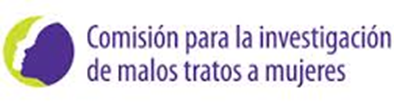 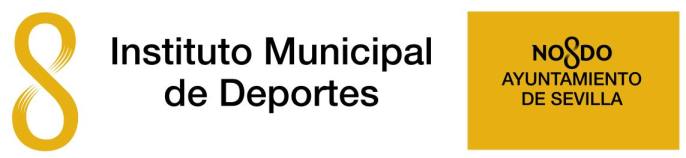 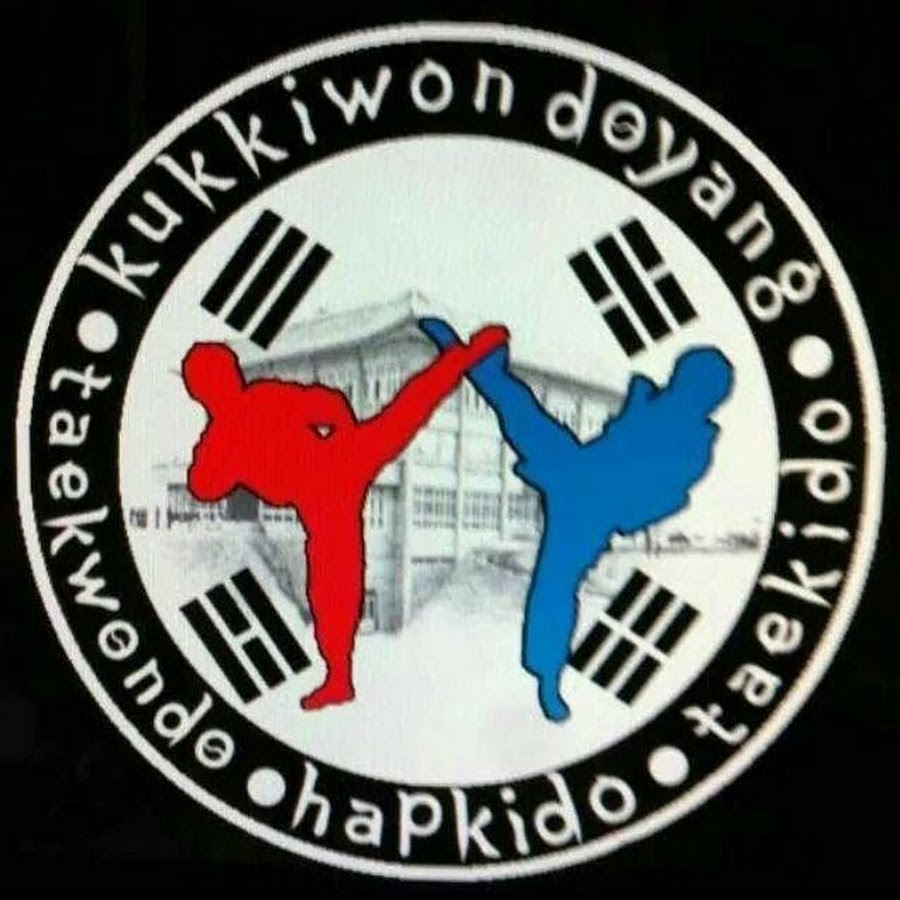 